Ephemera Collection Finding Aid                              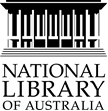 Call number TH Eph 4
Thai Politics 2011-2013 : Ephemera CollectionBackground

Phua Thai party won 265 out of 500 seats in the July 2011 general elections. Yingluck Chinnawat was appointed as the 28th and first female PM of Thailand. The new government has had a rough ride since the beginning of its term.  A massive flood started in July 2011, hitting the Northeast and Northern regions first and later struck the outskirts of Bangkok from October to December. 65 of 77 provinces and an estimated 13.6 million people were affected.2011 October: the government introduced a rice subsidy scheme to farmers, in particular to assist those in the Northeast, but the scheme has encountered problems.Several amnesty proposals and amendments to the constitution were heatedly debated by the House of Representatives during Yingluck's premiership. Most of these were alleged as benefiting ex PM Thaksin, and were opposed by the Democrat Party. 2013 April: the Constitutional Court blocked moves by Phua Thai party to amend the 2007 post-coup constitution.2013 November: a revised amnesty bill or the so-called blanket amnesty bill (พ.ร.บ.นิรโทษกรรม ฉบับ เหมาเข่ง) prompted popular outcry from both the anti-government groups and some of the Red Shirts supporters.From mid 2012 to the end of 2013 there were a significant number of forceful anti-government protests in Bangkok. The main anti-Yinluck government groups are: Protect Siam Organization (องค์การพิทักษ์สยาม), V for Thailand (สมาพันธ์หน้ากากขาว V for vendetta แห่งประเทศไทย), People's Democratic Force to Overthrow Thaksinism (PEFOT), the People's Democratic Reform Committee (PDRC) or คณะกรรมการประชาชนเพื่อการเปลี่ยนแปลงประเทศไทยให้เป็นประชาธิปไตยที่สมบูรณ์อันมีพระมหากษัตริย์เป็นประมุข (กปปส.), the Green Politics group, the Network of Students and People for Reform of Thailand (สมาพันธ์นักเรียนไทยเพื่อการปฏิวัติระบบการศึกษาไทย), and the Dhamma Army (กองทัพธรรม).2013 December 9: PM Yingkluck announced the dissolution of the lower house of Parliament and called a new election for 2 February 2014.2014 January 13 PDRC announced a new move Shut down Bangkok for 2 weeks.2014 February 2 the election was boycotted by several parties, although it still went ahead with some interruptions at selected booths by anti-government demonstrators.2014 March 21 the Constitutional Court ruled the election invalid.Content Materials issued by various socio-political groups such as Protect Siam Organization, V for Thailand, People's Democratic Force to Overthrow Thaksinism, People's Democratic Reform Committee, United Front for Democracy against Dictatorship, 14 October Foundation, 112 Family Network. Materials in this collection include booklets, stickers, handouts, as well as objects such as T-shirts, badges, bandannas, flags, whistles, plus some VCDs. There are 11 boxes altogether. In addition, there are 5 posters and 2 newspapers that are not kept in those boxes (stored in map cabinet). Materials are grouped together according to their political alliance and chronologically whenever possible; see more details on each box as described below. Each item is placed in a separate bag within the box. The material was collected in the period following the July 2011 elections until March 2014.AccessThe ephemera may be accessed through the Library’s Asian Collections Reading Room by eCallslip request: http://nla.gov.au/nla.cat-vn6217148Other resources

The National Library’s collection also includes:http://nla.gov.au/nla.cat-vn6415341
http://nla.gov.au/nla.cat-vn6415352
http://nla.gov.au/nla.cat-vn6415357Box# 12 black T-shirts with slogan กองทัพประชาชน โค่นล้มระบอบทักษิณ, ประเทศไทยจงเจริญ Box# 2 6 handouts: 1 in English, 1 in German and the rest in Thai (titles: กองทัพประชาชน โค่นล้มระบอบทักษิณ, ประเทศไทยตกต่ำสุดๆ, พวกเราคนไทย จะร่วมกันสู้.. เพื่อปกป้องแผ่นดิน!!, People’s Democratic Force to Overthrow Thaksinism1 booklet (title: การต่อสู้และชัยชนะของประชาชน ณรงค์ โชควัฒนา)4 white paper masks4 scout bandannas with slogans รวมพลังปกป้องแผ่นดิน, กู้ชาติ, อาชีวะกู้ชาติ, ผู้กองปูเค็มทรงกลด ช. รวมพลังปกป้องแผ่นดิน Box# 3 2 white plastic masks (its shape is like V for vendetta mask)Box# 41 white plastic mask (contains Thai flag pattern)Box# 5 1 winter gloves in Thai flag pattern1 blue and 1 yellow whistles with slogan love Thailand (with love substituted by heart symbol)1 hair clip with Thai flag pattern2 iron-on transfers white masks7 bandannas with slogans กองทัพประชาชน โค่นล้มระบอบทักษิณ, รักที่สุดคือในหลวง หวงที่สุดคือแผ่นดิน, ปฏิวัติการเมืองไทยด้วยอธิปไตยประชาชน1 black T-shirt with slogan Workers’ rights are human rights1 book, title: The simple truth written by Abhist Vejjajiva (2013)Box# 6 1 black T-shirt with slogan:	112	20:00	789 1 magazine: วารสาร 24 มิถุนาประชาธิปไตย สมยศ พฤกษาเกษมสุข (2012)3 postcards: content of cards about Ar Kong (อากง) and other victims of the Article 112 (Thailand Lese Majeste law); cards produced by 112 Family Network6 handouts on Lese Majeste law (Article 112)Box# 7 2 red T-shirts with slogan เขาตายเพื่อประชาธิปไตย นวมทอง ไพรวัลย์2 badges with image of Yingluck Chinnawat1 badge with slogan Student Federation of Thailand (สนนท.)6 handouts on various occasions distributed by Red Shirts supporters1 New Year card 2013 from ดร. เพชรวรรต วัฒนพงศิริกุล (collected from Chiang Mai)2 stickers with slogans ประชาชนต้องการรถไฟความเร็วสูง เสียง ปชช., นับถอยหลัง 21 มิ.ย. 56 ปรส. ร่วมใช้หนี้ทั้งแผ่นดิน1 brochure, title: คู่มือก่อม็อบเพื่อการปฏิรูปป่วนประเทศไทย : ม็อบอำมาตย์  โดย เรณู ปัญญาดี หมอมฮุก. This was published in วารสารอ่าน ฉบับประจำเดือน เมษายน-กันยายน 2553 (2010). Length 60 cm x width 42 cm; the brochure is folded into 21 x 10 cm.1 magazine: วารสารคนเขียนคำ Red Cyber ฉบับที่ 1 วันที่ 10 ธันวาคม 2555 (2012)1 magazine: Red Power ปีที่ 3 ฉบับที่ 36 เดือน พฤษภาคม 2556 (2013)Box# 82 white and 1 black T-shirts with slogans: 40 ปี 14 ตุลา, จงพิทักษ์เจตนารมณ์ ประชาธิปไตยสมบูรณ์ ของวีรชน 14 ตุลาคม , งิ้ว’19ธรรมศาสตร์ (with unidentified signature and date written on the T-shirt)1 shopping bag with slogan: 40 ปี 14 ตุลาBox# 9 1 pale green banner (thin fabric) with slogan No more dictatorship in Thailand 19 May 1992 (length 120 cm; width 76 cm)1 white T-shirt with slogan 40 ปี 14 ตุลา ประชาชน 14 ตุลา1 white and 1 red plastic pennants with slogans 40 ปี 14 ตุลา, จงพิทักษ์เจตนารมณ์ 40 ปี 14 ตุลา1 Chairman Mao Army green hat with Surachai Sae Dan’s signature (สุรชัย แซ่ด่าน)Box# 102 black T-shirts with slogans Chairf*ck coffee, Kwa-Thai ขวาไทย ข้อหาหมิ่นพระบรมเดชานุภาพ พ.ศ. 2551(ฟ้าเดียวกัน)1 sticker with slogan Chairf*ck coffee 3 badges all with the same slogan 40 ปี 14 ตุลา10 of 5 Baht postage stamps, title วัน 14 ตุลา ประชาธิปไตย (14 October Democracy Day); and a matching envelop.3 handouts and 1 booklet on various seminar events at Thammasat University, commemorating the 40th anniversary of 14 October 1973Box# 11 6 VCDs: ต่างความคิด ผิดถึงตาย ๖ ตุลาคม ๒๕๑๙เตียง ศิริขันธ์ เหตุการณ์จริง 14 ตุลาครอง จันดาวงศ์คดีสังหาร 4 อดีตรัฐมนตรี พ.ศ. 2492พฤษภาทมิฬต่างความคิดBox# 123 black and 1 yellow T-shirts (with Thai flag pattern) with slogans Shutdown Bangkok - Restart Thailand, Long live the King, ประชาชนคนของพระราชา,  รักประเทศไทย ๙๙๙Box# 133 white and 1 black T-shirts  (some with Thai flag pattern) with slogans รักเธอประเทศไทย, ขอเป็นข้ารองพระบาททุกชาติไป, Mon Jan 13th Reform Before Election, Shutdown BKK 13.01.14 9:00 AM, The People’s Democratic Reform CommitteeBox# 14(*every item has Thai flag pattern) 2 hair clips, 1 pleated hair bow, 2 bandanas, 1 headband, 1 bracelet, 5 wristbands2 yellow wristbands, 1 iron-on transfer (Thai flag with elephant image in center) and 1 bangleBox# 151 cream shopping bag with text Thailand (and Thai flag pattern on the edge)1 yellow bandana with slogan เราร่วมสู้กับ 57 ลุงกำนัล สู้..สู้ 2 stickers, one with slogan เรารักประเทศไทย, and the other with many small Thai flag stickers1 yellow long sock with slogan we are love king1 pair of glasses (frame with Thai flag pattern, no lenses)1 pair of winter gloves in Thai flag patternBox# 161 fedora hat with Thai flag patternBox# 17(Total 42 items; kept in 4 bags and each item kept in a small separate bag)Bag#1: 19 badges in various colours, every badge has Thai flag pattern. Slogans appearing on badges: ไปกับลุงกำนัล, ๒ กุมภา ไม่ไปคูหา แต่ไปกับลุงกำนัล, ปฏิรูปก่อนเลือกตั้ง, ไม่ชนะไม่กลับ, สามัคคี เสรีชน ปฏิรูปประเทศไทย, ๑ ในมวลมหาประชาชน คนไทยใจเกินล้าน, Shutdown Bangkok Restart Thailand 13:01:2014, Reform Before Election Bag#2: 10 badges most of them with Thai flag pattern and yellow text; slogans appearing on most badges: เรารักในหลวง and one with slogan ๙ ฉันคือประชาชนของพระราชาBag#3: 2 rings, 1 hair clip, 2 pairs of earrings (all items have Thai flag pattern), and 1 key ring has Suthep’s face with slogan สุเทพ สู้ สู้Bag#4: 7 whistles with Thai flag patterned strings. 5 are in standard whistle shape, 1 is green in the shape of a lightning symbol (with BLUESKY written on it), and 1 is in Pooh Bear shape
*Note: Boxes# 18-21 were acquired as a special order of designer brands, and some items have signatures of ring leaders of the People’s Democratic Reform Committee Box# 18All items are designed, and bear print signature of, Sakchai Kai (ศักดิ์ชัย กาย). These were produced for Valentine’s Day (with flower motif)4 white T-shirts with different flower pattern in center and iron-on transfer label: กปปส SHUTDOWN BANGKOK1 shopping bag with red rose Box# 193 white T-shirts with (cartoonist) Chai Ratchawat’s drawings (ชัย ราชวัตร).Pictures on all 3 T-shirts with character อ้ายจ่อย wearing wristband, bandana, whistles & string (all items in Thai flag pattern). Slogans include: ต้องขอโทษต้องรีบไปทำหน้าที่ของคนไทย, ปิด ปัดกวาด เพื่อเปลี่ยนแปลง, ปิดเพื่อเปลี่ยน1 cream shopping bag bearing print signature of ชัย ราชวัตรBox# 20 10 “BLUESKY” whistles (in box with yellow strings). Colours include dark blue, dark red, pink, light green, orange, black, light blue, white, yellow and purple. In addition, a flyer with pictures of People’s Democratic Reform Committee’s ring leaders wearing the whistles.1 denim long sleeved shirt; slogans on back: Mon – Jan - 13th; Bangkok Reform Before Election Shutdown *BKK* 13 01 14 9:00 People’s Democratic Reform CommitteeShirt is Japanese brand product UNI QLO (เสื้อยีนส์ Uniqlo); bears 7 signatures of People’s Democratic Reform Committee’s ring leaders (signatures appearing on right hand side by จิตรภัทร กฤษดากร, สาธิต วงศ์หนองเตย, รังสิมา รอดรัศมี และ คุณอัญชะลี ไพรีรัก;  on left hand side by สุเทพ  เทือกสุบรรณ, ศักดิ์ชัย  กาย และ ชุมพล จุลใส)Box# 212 white T-shirts. Designer is Somchai Kaeothong (aka Kai) (สมชาย แก้วทอง) owner of Kai Boutique (ไข่บูติก). Pictures on T-shirts:  Chinese New Year lion’s head in Thai flag pattern, Thai flag pattern ribbon-bow, both with Kai’s print signature. 1 cream T-shirt, with slogan: Shutdown Bangkok 13.1.2014. Left hand sleeve with Thai flag pattern and signature of art lecturer ถาวร โกอุดมวิทย์ from Silpakorn university.   Box# 22	3 T-shirts (ไทยพอเพียง, กู้ชาติ, Neo PAD People’s Alliance for Democracy)Box# 23	3 T-shirtsBox# 24	Items from เวทีราชดำเนิน 2556 (November 2013): T-shirt (shape) clapper (4 items)Box# 25	Items from เวทีราชดำเนิน 2556 (November 2013): horn, hand clapper, headband (6 items)Box# 26	Items from เวทีราชดำเนิน 2556 (November 2013): 8 stickers, 8 scarves (16 items)Box# 27	Items from เวทีราชดำเนิน 2556 (November 2013): key rings, wristbands, badges, CD, ring etc (32 items) Box# 28	Items from เวทีราชมังคลากิฬาหัวหมาก 2556 (30 November 2013): book zines, flyers, scarves, CD+DVD (13 items) Box#29	2 books : Tintin in Thailand : parody for adult & Tintin en Thailande : parodie pour adultes (acquired in Chiang Mai December 2013)	
Posters/calendars/banner (stored in Asian Collections MSEA map cabinet see TH Pic 9 – TH Pic 16)1 Year 2013 calendar. Consists of 6 portrait images of Red Shirts leaders including PM Yingluck and ex PM Thaksin; text reads สวัสดีปีใหม่ 2556 เราจะปกป้องนายกฯที่มาจากการเลือกตั้ง   (length 69 cm; width 38 cm) 1 Year 2013 calendar. Consists of 8 portrait images of PM Yingluck and 1 with ex PM Thaksin (length 66 cm; width 39 cm) 1 Year 2013 calendar. Consists of a picture of Red Shirts at one of their gatherings. The calendar consists of commemoration dates marked  through the whole year (length 61 cm; width 43 cm) 1 poster. Consists of a portrait image of PM Yingluck.  Text reads น.ส. ยิ่งลักษณ์ ชินวัตร นายกรัฐมนตรีหญิงคนแรกของประเทศไทย (length 42 cm; width 29 cm)1 poster. Consists of a portrait image of PM Yingluck and her husband.  Text reads นายกรัฐมนตรี ยิ่งลักษณ์ ชินวัตร และคู่สมรส (length 41cm; width 29 cm)1 newspaper, title: หยุดการยึดอำนาจประชาชน โดยตุลาการภิวัฒน์, 8 pages ( length 35 cm; width 29 cm)1 newspaper, title: Thai tribune: News thus people should be informed. ฉบับปฐมฤกษ์ ปีที่ 1 ฉบับที่ 1 วันที่ 16-31 สิงหาคม พศ 2556; 8 pages ( length 38 cm; width 27 cm)TH Pic 16	1 banner “พี่น้องมวลมหาประชาชนชน เลือกตั้งครั้งนี้ ออกมาเลือกตั้งให้มากที่สุด…” (สุเทพ เทือกสุบรรณ)
Sample images of collected materials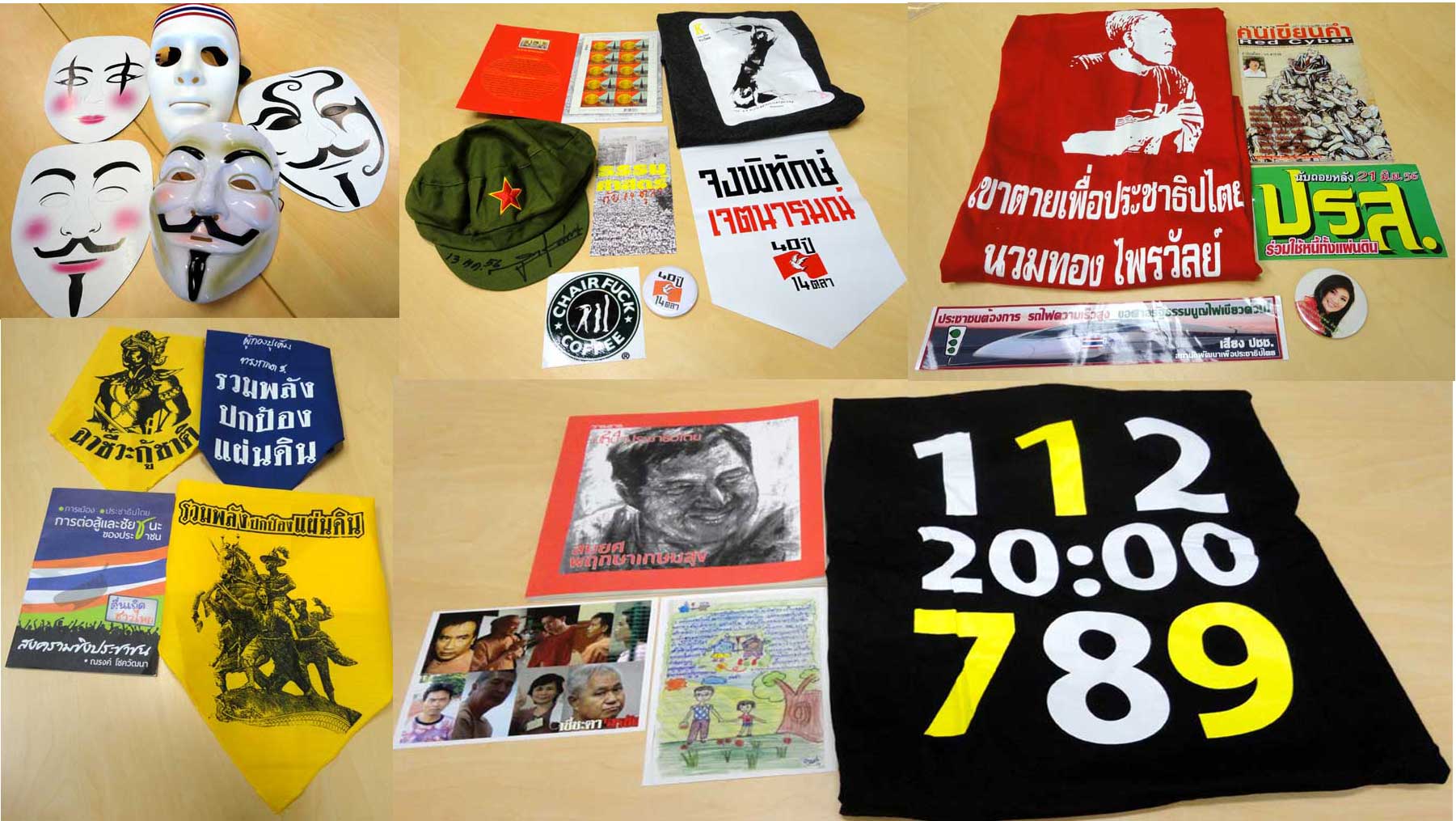 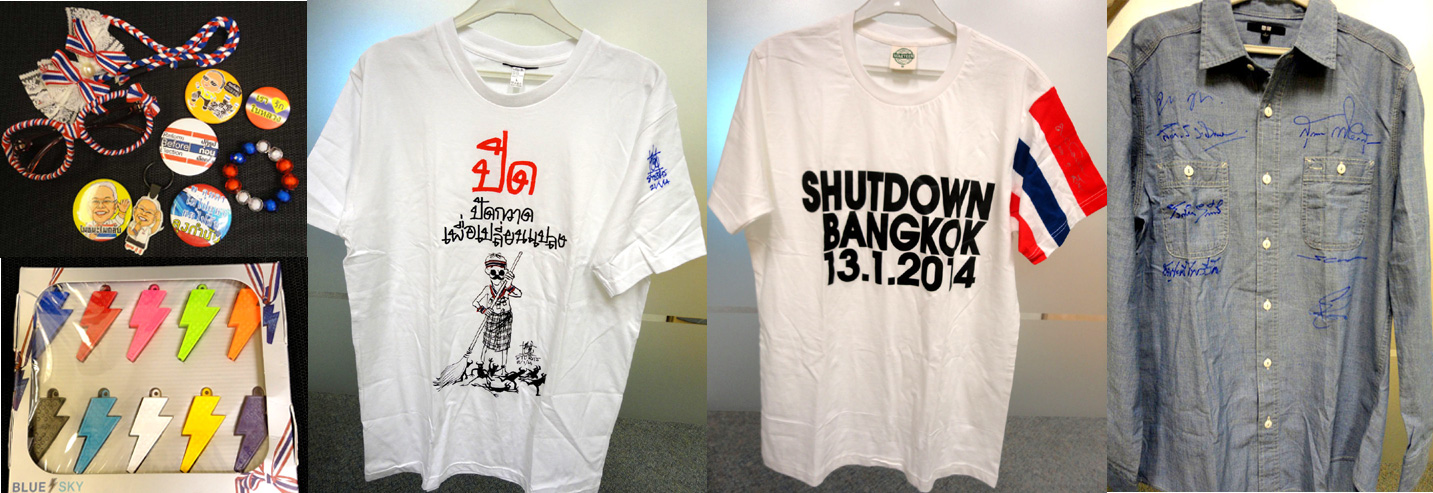 https://archive-it.org/collections/2958https://archive-it.org/collections/3778http://nla.gov.au/nla.cat-vn4549540